SZANOWNI PAŃSTWO, PRZESYŁAM TEMATYKĘ ZAJĘĆ Z GEOGRAFII REALIZOWANĄ PRZEZ UCZNIÓW KLASY VIA W DOMU .TERESA SALAWA-OGÓREKKLASA VI A- GEOGRAFIATEMATYKA ZAJĘĆ REALIZOWANYCH W DOMU TEMAT: ŚRODOWISKO PRZYRODNICZE I LUDNOŚĆ EUROPY- UTRWALENIE WIADOMOŚCI. W RAMACH UTRWALENIA WIADOMOŚĆI PROSZĘ ZAPOZNAĆ SIĘ Z PODSUMOWANIEM Z PODRĘCZNIKA-STRONA 91-92 , A NASTĘPNIE WYKONAĆ W ZESZYCIE PRZEDMIOTOWYM LUB DODATKOWYCH KARTKACH , KTÓRE NALEŻY PODPISAĆ PODANE NIŻEJ ZADANIA.  ZADANIA1. Skreśl błędną informację w każdym z podanych zdań opisujących położenie Europy, a następnie 
wpisz w ramce poprawną informację.	0–3 p.1. Leży na półkuli północnej oraz na półkulach: wschodniej i zachodniej, a przez jej terytorium przebiega równik.2. Kontynent europejski oblewają wody Oceanu Spokojnego i Oceanu Arktycznego.3. Europę oddziela od Afryki Morze Śródziemne, z kolei fragment granicy między Europą a Azją stanowią Karpaty. 4. Wielkie formy ukształtowania terenu w Europie, poza górami Uralu, są ułożone południkowo.5. Najniższy punkt Europy znajduje się w Holandii i jest położony 28 m p.p.m.2. Uszereguj wymienione obiekty geograficzne, przez które przebiega granica Europy, zgodnie z kierunkiem przemieszczania się od Cieśniny Gibraltarskiej do północnego podnóża Kaukazu. 
Wpisz cyfry 1–4 we właściwych miejscach schematu.	0–2 p.1. Morze Czarne. 	2. morze Marmara.	 3. cieśnina Bosfor. 	4. Morze Śródziemne. 3. Wpisz w tabeli numery, którymi oznaczono wymienioneobiekty geograficzne na poniższej mapie.	0–5 p.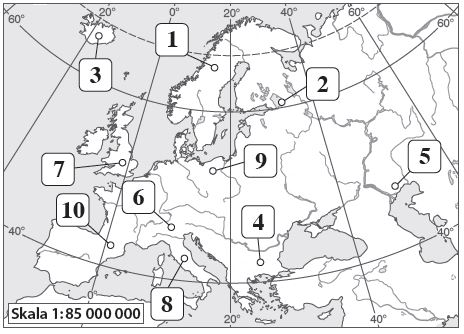 4. Zaznacz w każdym wierszu tabeli poprawne dokończenie zdania.	0–2 p.5. Islandia jest położona na granicy płyt litosfery. Podaj trzy elementy środowiska przyrodniczego, 
których występowanie jest skutkiem takiego położenia.	0–2 p.________________________________________________________________________________________________________________________________________________________________________________________________________________________________________________________________________6. Połącz liniami cechy klimatu wymienionych miejsc w Europie z czynnikami, które ten klimat kształtują. 	0–2 p.7. Ustal, jaki klimat występuje na obszarach oznaczonych  na mapie numerami 1–4. Wpisz we właściwych miejscach tabeli numery, którymi oznaczono te obszary, oraz litery odpowiadające nazwom roślinności charakterystycznej dla danego klimatu. 	0–4 p.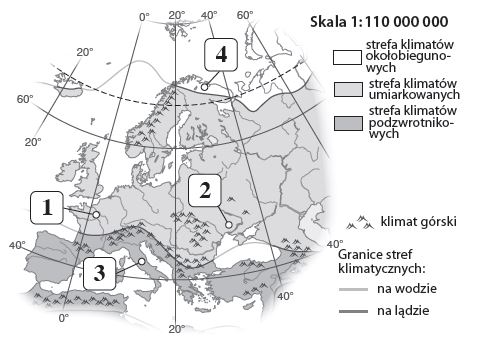 9 A. Makia.  B. Lasy liściaste.  C. Tundra.  D. Step.8. Wymień dwa przykłady działań Unii Europejskiej wpływających na przemiany społeczne w Europie.	0–1 p.________________________________________________________________________________________________________________________________________________________________________________9. Na podstawie mapy politycznej Europy podaj nazwy państw, których dotyczą poniższe opisy. Następnie wpisz nazwy państw we właściwych miejscach na mapie.	0–5 p.Jest największym państwem w Europie.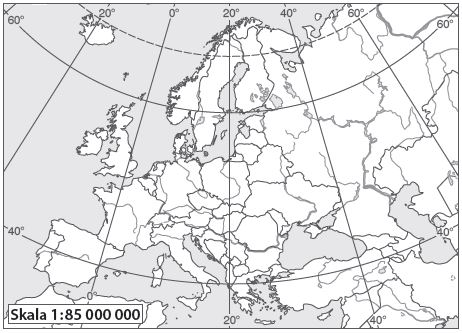 ____________________________________To państwo leży na zachód od Polski. Powstało z połączenia dwóch państw w drugiej połowie XX w.____________________________________Leży zarówno w Europie, jak i w Azji, a współrzędne geograficzne stolicy tego kraju wynoszą 40°N, 33°E.____________________________________Jest państwem wyspiarskim, jednym z najmniejszych w Europie.____________________________________Ten kraj leży na półwyspie oraz na wyspach oddzielających Morze Bałtyckie od Morza Północnego.____________________________________10. Uszereguj kraje, których nazwy wymieniono poniżej, pod względem gęstości zaludnienia. Zacznij od najgęściej zaludnionego. 	0–1 p.▪Polska  ▪Islandia  ▪Malta  ▪Holandia11. Zaznacz podpunkt, w którym poprawnie przedstawiono aktualną sytuację demograficzną Europy. 	0–1 p.A. W większości państw europejskich rodzi się coraz więcej dzieci.B. Z powodu pogarszającej się opieki medycznej w społeczeństwach Europy zmniejsza się liczba osób starszych.C. Wśród przyczyn starzenia się społeczeństwa Europy wymienia się przewagę rodzin z jednym dzieckiem oraz poświęcenie się pracy zawodowej i realizacji własnych pasji przez młodych Europejczyków.12. Ustal, które z informacji wymienionych w tabeli dotyczą Paryża, a które – Londynu. 
Wpisz znak X w odpowiednich kolumnach. 	0–2 p.TEMAT: ROLNICTWO DANII I WĘGIER.BARDZO PROSZĘ O PRZECZYTANIE TEKSTU Z PODRĘCZNIKA STR. 98-103. NASTĘPNIE PROSZĘ UDZIELIĆ ODPOWIEDZI W ZESZYCIE PRZEDMIOTOWYM NA PODANE NIŻEJ PYTANIAPODAJ WARUNKI PRZYRODNICZE KTÓRE MAJĄ WPŁYW NA ROLNICTWOPODAJ WARUNKI POZAPRZYRODNICZE ,KTÓRE MAJĄ WPŁYW NA ROZWÓJ ROLNICTWAOMÓW POŁOŻENIE GEOGRAFICZNE DANII I WĘGIERUZUPEŁNIJ TABELĘTEMAT: PRZEMYSŁ I USŁUGI WE FRANCJI.BARDZO PROSZĘ O PRZECZYTANIE TEKSTU Z PODRĘCZNIKA STR. 106- 111. NASTĘPNIE PROSZĘ W ZESZYCIE PRZEDMIOTOWYM NA PODANE NIŻEJ ZADANIA1. Wymień czynniki które wpłynęły na rozwój nowoczesnego przemysłu we Francji.2. Wpisz we właściwych miejscach tabeli nazwy francuskich firm oraz przykłady wytwarzanych przez 
nie produktów.3. Wstaw znak X obok zdań zawierających prawdziwe informacje. Skorzystaj z wykresów 
zamieszczonych w podręczniku na stronach 108 i 110.W strukturze produkcji przemysłowej we Francji najmniejszy udział ma produkcja artykułów spożywczych i napojów.Produkcja energii elektrycznej stanowi ponad ¼ całej produkcji przemysłowej Francji.Zdecydowana większość francuskich pracowników jest zatrudniona w przemyśle.Usługi tworzą największą część całkowitej wartości dóbr i usług (PKB) wytworzonych we Francji.4. Na podstawie mapy ze s. 109 podaj przykłady wyrobów przemysłowych, które są produkowane w zakładach znajdujących się w wymienionych poniżej miastach Francji.A. Paryż – ________________________________________________________________________B. Lille – ________________________________________________________________________C. Lyon – ________________________________________________________________________D. Marsylia – ________________________________________________________________________Zaznacz te miasta na poniższej mapie.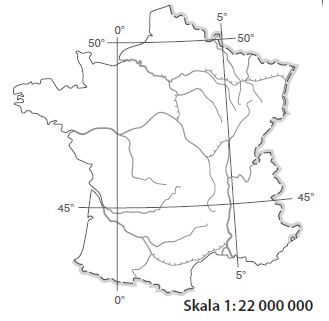 5. Na podstawie tekstu z podręcznika odpowiedz na pytania.a) Dlaczego we Francji przykłada się dużą wagę do usług badawczo-rozwojowych?b) Czym są technopolie?Obiekt geograficznyNumer na mapiePółwysep BałkańskiIslandiaNizina ŚrodkowoeuropejskaNizina NadkaspijskaAlpyŁadogaApeninyWielka BrytaniaPółwysep SkandynawskiPireneje1.Płyty litosfery tworzą skalną powłokę ZiemiA. tylko w obrębie kontynentów.1.Płyty litosfery tworzą skalną powłokę ZiemiB. w obrębie lądów i oceanów.2.Islandia leży w strefieA. odsuwania się płyt litosfery.2.Islandia leży w strefieB. zderzania się płyt litosfery.3.Najwyższy czynny wulkan Europy – Etna – leży na granicy płyty eurazjatyckiej i płytyA. północnoamerykańskiej.3.Najwyższy czynny wulkan Europy – Etna – leży na granicy płyty eurazjatyckiej i płytyB. afrykańskiej.1. Łagodny klimat na wybrzeżu Norwegii.2. Wysoka temperatura latem i ciepłe zimy we Włoszech.3. Mroźne zimy oraz suche i upalne lata w Rosji.A. Ukształtowanie powierzchni.B. Zróżnicowanie oświetlenia Ziemi.C. Prądy morskie.D. Odległość od mórz i oceanów.KlimatNumer na mapieRoślinność (litera)umiarkowany ciepły morskiokołobiegunowypodzwrotnikowyumiarkowany ciepły kontynentalnyKraj o największej gęstościzaludnieniaKraje o średniej gęstości zaludnieniaKraje o średniej gęstości zaludnieniaKraj o najmniejszej gęstościzaludnieniaInformacjaParyżLondynTo miasto jest stolicą państwa położonego na wyspie.Każdego roku odwiedza je około 30 mln turystów.W tym mieście znajduje się Luwr.Stanowi największe centrum finansowe Europy.LPZAGADNIENIADANIAWĘGRY1.GŁÓWNE UPRAWY2.ZWIERZĘTA HODOWLANE3.CECHY ROLNICTWA ( PROSZĘ WYMIENIĆ MIN. 4)Dział przetwórstwaprzemysłowegoPrzykłady producentów(nazwy firm)Produkty przemysłoweProdukcja samochodów 
i innych środków transportuProdukcja samochodów 
i innych środków transportuProdukcja samochodów 
i innych środków transportuProdukcja samochodów 
i innych środków transportuProdukcja wyrobów chemicznych 
i farmaceutycznychProdukcja wyrobów chemicznych 
i farmaceutycznych